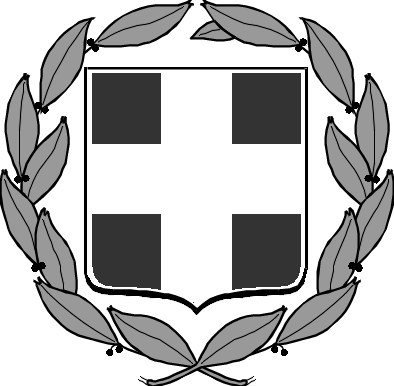 ΕΛΛΗΝΙΚΗ ΔΗΜΟΚΡΑΤΙΑ		                                         	ΝΟΜΟΣ ΔΩΔΕΚΑΝΗΣΟΥ                                                          ΠΡΟΜΗΘΕΙΑ :  ΚΑΔΩΝ - ΚΑΛΑΘΑΚΙΑ ΑΠΟΡΡΙΜΜΑΤΩΝΔΗΜΟΣ ΛΕΡΟΥ  	 		                                        						       Αρ. μελέτης: 17/2020                                                                                     Κ.Α. 20/7135.0002						       ΑΡΧ. ΠΙΣΤ. (40.000,00€ )Τίτλος       :  ΠΡΟΜΗΘΕΙΑ ΚΑΔΩΝ – ΚΑΛΑΘΑΚΙΑ ΑΠΟΡΡΙΜΜΑΤΩΝΕΝΔΕΙΚΤΙΚΟΣ ΠΡΟΥΠΟΛΟΓΙΣΜΟΣ :                  34.152,00€  ΦΠΑ 17% :                                                               5.805,84€ΣΥΝΟΛΟ ΜΕ ΦΠΑ :                                             39.957,84€  ΕΛΛΗΝΙΚΗ ΔΗΜΟΚΡΑΤΙΑ		                                         	ΝΟΜΟΣ ΔΩΔΕΚΑΝΗΣΟΥ                                                          ΠΡΟΜΗΘΕΙΑ :  ΚΑΔΩΝ - ΚΑΛΑΘΑΚΙΑ ΑΠΟΡΡΙΜΜΑΤΩΝΔΗΜΟΣ ΛΕΡΟΥ  	 		                                        						       Αρ. μελέτης: 17/2020                                                                                     Κ.Α. 20/7135.0002						       ΑΡΧ. ΠΙΣΤ. (40.000,00€ )Τ Ε Χ Ν Ι Κ Η   Π Ε ΡΙ Γ Ρ Α Φ ΗΆρθρο 1οΑντικείμενο της προμήθειαςΗ παρούσα τεχνική περιγραφή  αφορά την προμήθεια μεταλλικών κάδων  χωρητικότητας 1100 λίτρων και 770 λίτρων, πλαστικών κάδων χωρητικότητας 660 λίτρων, πλαστικών επιστύλιων κάδων χωρητικότητας 50 λίτρων, μεταλλικών επιστύλιων μονών απορριμματοδεκτών χωρητικότητας 35 λίτρων με σταχτοδοχείο , μεταλλικών επιστύλιων διπλών απορριμματοδεκτών χωρητικότητας 2*35lt λίτρων και χειραμαξιδίων  οδοκαθαριστών χωρητικότητας 80 λίτρων   για τις ανάγκες της Τεχνικής Υπηρεσίας, όπως αναλυτικά αναγράφονται τα είδη στο άρθρο 3.Άρθρο 2οΙσχύουσες διατάξεις  Η προμήθεια των κάδων   θα γίνει σύμφωνα με :του Ν. 4412/2016 «Δημόσιες Συμβάσεις Έργων, Προμηθειών και Υπηρεσιών (προσαρμογή στις Οδηγίες 2014/24/ΕΕ και 2014/25/ΕΕ), ΦΕΚ147/08.08.2016 Α'. όπως τροποποιήθηκε με τον Ν. 4605/2019.2. του Ν.3852/2010 «Νέα Αρχιτεκτονική της Αυτοδιοίκησης και της Αποκεντρωμένης Διοίκησης –Πρόγραμμα Καλλικράτης».3. του άρθρου 209 του Ν. 3463/2006 “Κώδικας Δήμων και Κοινοτήτων”.     	Για τα υπό προμήθεια είδη  υπάρχει εγκεκριμένη πίστωση στον προϋπολογισμό του 2020  στον κωδικό: Κ.Α. 20/7135.0002 ( ΠΡΟΜΗΘΕΙΑ ΚΑΔΩΝ, ΚΑΛΑΘΑΚΙΑ ΑΠΟΡΡΙΜΜΑΤΩΝ). Άρθρο 3οΤεχνικές ΠροδιαγραφέςΜΕΤΑΛΛΙΚΟΙ  ΚΑΔΟΙ ΑΠΟΡΡΙΜΜΑΤΩΝ 1100 ΛΙΤΡΩΝΓενικά χαρακτηριστικά – ΠεριγραφήΟι προς προμήθεια κυλιόμενοι, μεταλλικοί κάδοι απορριμμάτων θα πρέπει να είναι πρόσφατης, όχι πέραν του έτους κατασκευής, χωρητικότητας 1100 λίτρων, μεγάλης αντοχής, κατάλληλοι για ασφαλή και υγιεινή απόθεση των οικιακών, εμπορικών και βιομηχανικών απορριμμάτων.Oι διαστάσεις και ο τρόπος κατασκευής τους θα πρέπει να ακολουθούν τα Ευρωπαϊκά πρότυπα κατά ΕΝ 840-2/5/6.Να μην καταστρέφονται εύκολα από μηχανικές καταπονήσεις ή και από κακή χρήση και να δέχονται χωρίς φθορά σκληρόκοκα και ογκώδη απορρίμματα.Να φέρουν 4 τροχούς έναν σε κάθε γωνία του κάδου, καθώς και σύστημα ανάρτησης για την ανύψωση και ανατροπή τους, από αντίστοιχους διεθνών προδιαγραφών ανυψωτικούς μηχανισμούς απορριμματοφόρων οχημάτων, και πλυντηρίων κάδων, τύπου περιστροφέα μόνο με πείρους ανάρτησης.ΤΕΧΝΙΚΕΣ ΠΡΟΔΙΑΓΡΑΦΕΣΟι κάδοι θα είναι κατασκευασμένοι από ειδικής ποιότητας χαλυβδοελάσματα, πάχους 2,00 χιλιοστών για τον πυθμένα και 1,50 χιλιοστών για το σώμα, με πρόσθετη θερμή επιψευδαργύρωση κατά EN ISO 1461 μετά την πλήρη συγκόλληση και ενσωμάτωση όλων των μεταλλικών μερών σε πλήρες μπάνιο εγγυημένης καθαρότητας ψευδαργύρου 99,9%,  έτσι ώστε να προστατεύονται αποτελεσματικά από την διάβρωση.1. Το κυρίως σώμα (ΚΟΡΜΟΣ) α. Το κυρίως σώμα των κάδων θα έχει σχήμα κόλουρης πυραμίδας με προς τα άνω συνεχώς αυξανόμενη διατομή, έτσι ώστε να διασφαλίζεται η μεγίστη δυνατή σταθερότητά τους έναντι τυχόν ανατροπής τους καθώς και η πλήρης εκκένωση από τα απορρίμματα με ολίσθηση κατά την ανατροπή τους από τους μηχανισμούς ανύψωσης.β. Η συγκόλληση των κύριων χαλυβδοελασμάτων του σώματος των κάδων θα γίνεται εσωτερικά ή εξωτερικά με αδιάκοπη και συνεχή ή τμηματική ραφή έτσι ώστε να διασφαλίζεται η στεγανότητά τους, ενώ ο πυθμένας του θα είναι διαμορφωμένος σε μονοκόμματη λεκάνη χωρίς ραφές, γ. Το χείλος των κάδων περιμετρικά στο επάνω μέρος θα τερματίζει υποχρεωτικά σε κατάλληλα διαμορφωμένο περιφερειακά πλαίσιο  σχήματος (Π) με εσωτερική αναδίπλωση επί ποινή αποκλεισμού , με στρογγυλεμένες γωνίες και πρόβλεψη ειδικού υπερυψωμένου χείλους για την αποφυγή εισόδου νερών της βροχής εντός του κάδου και την διαφυγή δυσάρεστων οσμών. δ. Λόγω της μεγάλης χωρητικότητας των κάδων και των καταπονήσεων που δέχονται από υπερφορτώσεις και μηχανικές καταπονήσεις, το κυρίως σώμα των κάδων  επί ποινή αποκλεισμού θα έχει κατάλληλες διπλές  και συνεχόμενες βαθιές πρεσσαριστές κάθετες νευρώσεις με καθαρο εξωτερικό φάρδος τουλάχιστον 100mm και τουλάχιστον 2 σε κάθε πλευρά του κάδου (μπροστινή, πισινή, πλαϊνές), επίσης, στην πρόσοψη του κάδου θα υπάρχει επί ποινή αποκλεισμού μια ενιαία λεία επιφάνεια διαστάσεων 300*300 χιλιοστά και βάθους κατά ελάχιστο 2 χιλιοστά ικανή να φιλοξενήσει και να προστατέψει το αυτοκόλλητο με τα στοιχεία ιδιοκτησίας του φορέα από μηχανικές καταπονήσεις κατά την αποκομιδή και πλύση των κάδων από τα ανάλογα οχήματα, επίσης θα φέρει εξωτερικά δύο πρόσθετες ενισχυτικές γονατίδες μήκους τουλάχιστον 340 χιλιοστών οι οποίες θα έχουν ειδικές πρεσσαριστές νευρώσεις για μέγιστη ενίσχυση  στα σημεία στρέψεως πάχους τουλάχιστον 2,5 χιλιοστών για μεγαλύτερη ανθεκτικότητα και αποφυγή παραμορφώσεων κατά τη χρήση τους.ε. Για την ανύψωση και ανατροπή τους, οι κάδοι  φέρουν στα πλευρικά τοιχώματα, ισχυρούς μεταλλικούς πείρους ανάρτησης από σωλήνα βαρέως τύπου διαμέτρου  40  2 χιλιοστών, πάχους 4 χιλιοστών και μήκους 50 χιλιοστών, καθώς και ειδική μπάρα ανάρτησης τύπου ‘’κτένας’’, με διπλό εσωτερικό τοίχωμα, για στιβαρότητα και ασφάλεια, κατά το μήκος της εμπρός πλευράς του κάδου σύμφωνα με τα κατά ΕΝ 840-2/5/6. Η μπάρα ανάρτησης τύπου ‘’κτένας’’, φέρει ενσωματωμένη βάση για RFID chip, σύμφωνα με το πρότυπο ΕΝ 14803.στ. Στην μια πλευρά του πυθμένα των κάδων  προβλέπεται οπή αποχέτευσης  διαμέτρου  35 χιλιοστών, για την άνετη εκροή υγρών κατά το πλύσιμο των κάδων, που κλείνει στεγανά με κατάλληλο πλαστικό πώμα, αποτρέποντας υγρά απορριμμάτων να διαφεύγουν στον περιβάλλοντα χώρο. Η οπή αποχέτευσης θα κλείνει με πώμα   το οποίο θα φέρει υποχρεωτικά  επί ποινή αποκλεισμού πρόσθετο ελαστικό δακτύλιο, ώστε εύχρηστα και με απλή στρέψη να ασφαλίζει και ταυτόχρονα να στεγανοποιεί τον πυθμένα, αποτρέποντας υγρά απορριμμάτων να διαφεύγουν στον περιβάλλοντα χώροζ. Στο κυρίως σώμα των κάδων θα υπάρχουν εργονομικά κατανεμημένες τουλάχιστον τέσσερις (4) χαλύβδινες στιβαρής κατασκευής και εύχρηστες χειρολαβές για την εύκολη μετακίνηση τους κατασκευασμένες από χάλυβα πάχους 3mm.2. Το καπάκι (σκέπαστρο)α.  Εύχρηστο και ελαφρύ πλαστικό καπάκι, με διπλό τοίχωμα, κατάλληλου πάχους που του προσδίδει ανθεκτικότητα.β.  Κύρτωση  ώστε να ολισθαίνουν τα νερά της βροχής, καθώς και για μεγαλύτερη αντοχή.γ.  Να είναι κατασκευασμένο από πρωτογενές πολυαιθυλένιο διπλού τοιχώματος και πάχους περίπου 5 χιλιοστών (2.5mm κάθε τοίχωμα), να διαθέτει σταθερότητα κατασκευής και να περιορίζει τις επιπτώσεις από αναφλέξεις. Ο τρόπος κατασκευής του να του παρέχει τη δυνατότητα, να έχει ελαστική παραμόρφωση, να αντέχει σε ακραίες καιρικές συνθήκες και να μην επηρεάζεται από την υπεριώδη ακτινοβολία και τον παγετό. Δεξιά και αριστερά των τοξοειδών νευρώσεων στα σημεία επαφής και λειτουργίας με τις λάμες του ποδομοχλού θα πρέπει επί ποινή αποκλεισμού να υπάρχουν ειδικές ενισχύσεις ικανού πάχους  πλέον του κυρίως σώματος του καπακιού, ενώ επάνω στις ενισχύσεις θα υπάρχουν ευθείες κάθετες νευρώσεις ικανού μήκους και φάρδους  που θα εξασφαλίζουν την απρόσκοπτη λειτουργία του ποδομοχλού ως προς το καπάκι ενώ εσωτερικά θα φέρουν πρόσθετα γαλβάνιζε λαμάκια και ροδάκια  για την μείωση της τριβής δ.Το καπάκι ανάγλυφα θα φέρει τα στοιχεία  του κατασκευαστικού του οίκου και το μοντέλο του, τα στοιχεία του κατασκευαστή των κάδων εντός ειδικής πρεσσαριστής εσοχής, και το σήμα απαγορευτικού φωτιάς και βανδαλισμού.ε. Το καπάκι  θα φέρει προεγκατάσταση κλειδαριάς. στ. Το πλαστικό καπάκι επι ποινή αποκλεισμού θα φέρει εμπρόσθια τρεις πρεσσαριστές χειρολαβές- εσοχές.ζ. Κατά την ανατροπή των κάδων για την εκκένωση τους στο απορριμματοφόρο το άνοιγμα του καπακίου να επιτυγχάνεται αυτόματα με το βάρος του ενώ κατά την επιστροφή του στο έδαφος θα επιστρέφει στη αρχική του θέση κλειστό. Ο χρωματισμός του θα γίνει με προσθήκη χρωστικής στην πρώτη ύλη κατά την επεξεργασία ενώ δεν θα προσβάλλεται από την υπέρθρη και υπεριώδη ακτινοβολία. Να συνδέεται στο κυρίως σώμα με κατάλληλους στιβαρής κατασκεύης μεντεσέδες διαμορφωμένους σε χειρολαβές, που εδράζονται στην επάνω, πίσω πλευρά των κάδων, διασφαλίζοντας τη μέγιστη δυνατή προστασία από μηχανικές καταπονήσεις.η. Οι καδοι θα φέρουν σύστημα ποδομοχλου για το άνοιγμα του καπακιού κατασκευασμένο επί ποινή αποκλεισμού από ενιαίο  σωλήνα φ26 χωρίς συγκολλήσεις με λάμες ανάρτησης πάχους τουλάχιστον 6mm, η προσαρμογή του θα γίνεται στις βάσεις των ποδιών χωρίς συγκολλήσεις και όχι στον πυθμένα. 3. Τροχοί – ΑνάρτησηΟι τροχοί των κάδων θα πρέπει να είναι:α. Βαρέως τύπου ανεξάρτητοι αυτοπηδαλιοχούμενοι, με μεταλλική ζάντα και με συμπαγέςελαστικό περίβλημα, για την αθόρυβη κύλιση του κάδου, διαμέτρου  200 χιλιοστών, και αντοχής φορτίου, τουλάχιστον 200 κιλών ο κάθε ένας.β. Κάθε τροχός θα πρέπει να έχει την δυνατότητα, εκτός από την οριζόντια αθόρυβη περιστροφή, να περιστρέφεται και στον κάθετο άξονά του κατά 3600, έτσι ώστε οι κάδοι να είναι ευέλικτοι και να καθίσταται εύκολη η μετατόπισή τους.γ. Οι τροχοί θα πρέπει να εδράζονται σε αντίστοιχες εργονομικά τοποθετημένες κονσόλες ανάρτησης και η ενσωμάτωσή τους θα επιτυγχάνεται με 4 βίδες και αντίστοιχα παξιμάδια ασφάλειας ο κάθε ένας.δ. Οι κονσόλες ανάρτησης θα πρέπει να είναι βαρέως τύπου διαστάσεων τουλάχιστον  110 mm ύψος  και 140mm ύψος  από χαλυβδοέλασμα πάχους τουλάχιστον 4 χιλιοστών,  έτσι ώστε να εξασφαλίζεται μεγάλη αντοχή, στα τυχόν υπέρβαρα φορτία και τις μηχανικές καταπονήσεις,  θα είναι συγκολλημένες σε κάθε γωνία.  ε. Θα πρέπει να φέρουν πέδηση, που θα περιλαμβάνει ποδοπετάλ (τροχοδέτη) στους δύο εμπρόσθιους τροχούς, για την ακινητοποίηση τους.4. Διαστάσεις – Χωρητικότητα -Βάρηα. Οι διαστάσεις των κάδων θα πρέπει να ακολουθούν τα Ευρωπαϊκά πρότυπα κατά ΕΝ 840-2/5/6. β. Tο βάρος κενού κάδου δεν θα πρέπει να υπερβαίνει τα 120 κιλά, ώστε να είναι εύχρηστος και να μην καταπονεί τους εργαζομένους στην καθαριότητα.γ. To ωφέλιμο φορτίο των κάδων δεν θα πρέπει να είναι μικρότερο από 440 κιλά.5. Άλλα στοιχείαα. Οι κάδοι θα πρέπει να φέρουν δύο αυτοκόλλητες αντανακλαστικές λωρίδες σύμφωνα με τον Κ.Ο.Κ έτσι ώστε να είναι ορατοί κατά τη νύχτα για την αποφυγή τροχαίων ατυχημάτων.ΠΙΣΤΟΠΟΙΗΤΙΚΑΑπαραίτητη θεωρείται η προσκόμιση των παρακάτω εν ισχύ πιστοποιητικών από διαπιστευμένους φορείς. Πιστοποιητικό ότι οι κάδοι κατασκευάζονται σύμφωνα με την Ευρωπαϊκή νόρμα  ΕΝ-840 /2/5/6 που αφορά σε σχήμα, διαστάσεις και τρόπο κατασκευής τους από διαπιστευμένο φορέα του εσωτερικού ή του εξωτερικού. Πιστοποιητικό ποιότητας ηλεκτροσυγκολλητών ISO 9606 για όλα τα πάχη λαμαρίνας του κάδου.Δήλωση συμμόρφωσης CE.Ειδικότερα, ο προσφέρων πρέπει να δηλώνει στην προσφορά του το εργοστάσιο, στο οποίο θα κατασκευαστούν τα προσφερόμενα είδη, καθώς και τον τόπο εγκατάστασής του. Εφόσον για την παραγωγή του τελικού προϊόντος μεσολαβούν       διάφορες φάσεις βιομηχανοποίησης, πρέπει να δηλώνεται στην προσφορά το κατά περίπτωση εργοστάσιο και ο τόπος εγκατάστασής του. Προσφορά στην οποία δεν θα υπάρχει η παραπάνω δήλωση, θα απορρίπτεται ως απαράδεκτη. Μετά την υποβολή της προσφοράς, απαγορεύεται η αλλαγή του εργοστασίου που δηλώθηκε και η προσφορά απορρίπτεται.Εφ’ όσον οι προσφέροντες δεν θα κατασκευάσουν εξολοκλήρου τα προσφερόμενα υλικά, με ποινή αποκλεισμού πρέπει να προσκομιστούν Πιστοποιητικά της σειράς ISO 9001, ISO 14001 και ISO 18001 τόσο των επιμέρους κατασκευαστών (σώμα,  ρόδες και καπάκι) όσο και του προμηθευτή. Να υποβάλουν και την διαπίστευσηΣτο κυρίως σώμα των μεταλλικών κάδων, θα πρέπει να υπάρχουν σε ανάγλυφο πινακιδάκι αλουμινίου και όχι αυτοκόλλητο τα παρακάτω:   α) Επωνυμία κατασκευαστικού οίκου.   β) Ονομαστική χωρητικότητα του κάδου σε λίτρα.                              γ) Έτος κατασκευής του κάδου    δ) Ημερομηνία κατασκευής.   ε) Νόρμα που ανταποκρίνεται ο κάδος.   ζ) Τύπος του κάδου .   η) Το ωφέλιμο φορτίο του κάδου.   θ) Αριθμός σειράς παραγωγής.   ι) Μέγιστη ικανότητα φορτώσεως σε kg.ΜΕΤΑΛΛΙΚΟΙ  ΚΑΔΟΙ ΑΠΟΡΡΙΜΜΑΤΩΝ 770 ΛΙΤΡΩΝΓενικά χαρακτηριστικά – ΠεριγραφήΟι προς προμήθεια κυλιόμενοι, μεταλλικοί κάδοι απορριμμάτων θα πρέπει να είναι πρόσφατης, όχι πέραν του έτους κατασκευής, χωρητικότητας 770 λίτρων, μεγάλης αντοχής, κατάλληλοι για ασφαλή και υγιεινή απόθεση των οικιακών, εμπορικών και βιομηχανικών απορριμμάτων.Το σχήμα, οι διαστάσεις και ο τρόπος κατασκευής τους θα πρέπει να ακολουθούν τα Ευρωπαϊκά πρότυπα κατά ΕΝ 840-2/5/6.Να μην καταστρέφονται εύκολα από μηχανικές καταπονήσεις ή και από κακή χρήση και να δέχονται χωρίς φθορά σκληρόκοκα και ογκώδη απορρίμματα.Να φέρουν 4 τροχούς έναν σε κάθε γωνία του κάδου, καθώς και σύστημα ανάρτησης για την ανύψωση και ανατροπή τους, από αντίστοιχους διεθνών προδιαγραφών ανυψωτικούς μηχανισμούς απορριμματοφόρων οχημάτων, και πλυντηρίων κάδων, τύπου περιστροφέα μόνο με πείρους ανάρτησης.ΤΕΧΝΙΚΕΣ ΠΡΟΔΙΑΓΡΑΦΕΣΟι κάδοι θα είναι κατασκευασμένοι από ειδικής ποιότητας χαλυβδοελάσματα, πάχους 2 χιλιοστών για τον πυθμένα και 1,50 χιλιοστών για το σώμα, με πρόσθετη θερμή επιψευδαργύρωση κατά EN ISO 1461 μετά την πλήρη συγκόλληση και ενσωμάτωση όλων των μεταλλικών μερών σε πλήρες μπάνιο εγγυημένης καθαρότητας ψευδαργύρου 99,9%,  έτσι ώστε να προστατεύονται αποτελεσματικά από την διάβρωση.1. Το κυρίως σώμα (ΚΟΡΜΟΣ) α. Το κυρίως σώμα των κάδων θα έχει σχήμα κόλουρης πυραμίδας με προς τα άνω συνεχώς αυξανόμενη διατομή, έτσι ώστε να διασφαλίζεται η μεγίστη δυνατή σταθερότητά τους έναντι τυχόν ανατροπής τους καθώς και η πλήρης εκκένωση από τα απορρίμματα με ολίσθηση κατά την ανατροπή τους από τους μηχανισμούς ανύψωσης.β. Η συγκόλληση των κύριων χαλυβδοελασμάτων του σώματος των κάδων θα γίνεται εσωτερικά ή εξωτερικά με αδιάκοπη και συνεχή ή τμηματική ραφή έτσι ώστε να διασφαλίζεται η στεγανότητά τους, ενώ ο πυθμένας του θα είναι διαμορφωμένος σε μονοκόμματη λεκάνη χωρίς ραφές, γ. Το χείλος των κάδων περιμετρικά στο επάνω μέρος θα τερματίζει υποχρεωτικά σε κατάλληλα διαμορφωμένο περιφερειακά πλαίσιο σχήματος (Π) με εσωτερική αναδίπλωση με στρογγυλεμένες γωνίες και πρόβλεψη ειδικού υπερυψωμένου χείλους για την αποφυγή εισόδου νερών της βροχής εντός του κάδου και την διαφυγή δυσάρεστων οσμών.δ. Λόγω της μεγάλης χωρητικότητας των κάδων και των καταπονήσεων που δέχονται από υπερφορτώσεις και μηχανικές καταπονήσεις, το κυρίως σώμα των κάδων θα έχει κατάλληλες  διπλές και συνεχόμενες βαθιές πρεσσαριστές κάθετες νευρώσεις πλάτους τουλάχιστον  100 mm και τουλάχιστον 2 σε κάθε πλευρά του κάδου. Στην πρόσοψη του κάδου και επί ποινή αποκλεισμού θα υπάρχει ειδική  λεία επιφάνεια διαστάσεων 300*300 χιλιοστά και βάθους κατά ελάχιστο 2 χιλιοστά ικανή να φιλοξενήσει και να προστατέψει το αυτοκόλλητο με τα στοιχεία ιδιοκτησίας του φορέα από μηχανικές καταπονήσεις κατά την αποκομιδή και πλύση των κάδων από τα ανάλογα οχήματα, επίσης θα φέρει εξωτερικά δύο πρόσθετες ενισχυτικές γονατίδες μήκους τουλάχιστον 350 χιλιοστών οι οποίες θα έχουν ειδικές πρεσσαριστές νευρώσεις για μέγιστη ενίσχυση  στα σημεία στρέψεως πάχους τουλάχιστον 2,5 χιλιοστών για μεγαλύτερη ανθεκτικότητα και αποφυγή παραμορφώσεων κατά τη χρήση τους.ε. Για την ανύψωση και ανατροπή τους, οι κάδοι  φέρουν στα πλευρικά τοιχώματα, ισχυρούς μεταλλικούς πείρους ανάρτησης από σωλήνα βαρέως τύπου διαμέτρου  40  2 χιλιοστών, πάχους 4 χιλιοστών και μήκους 50 χιλιοστών, καθώς και ειδική μπάρα ανάρτησης τύπου ‘’κτένας’’, με διπλό εσωτερικό τοίχωμα, για στιβαρότητα και ασφάλεια, κατά το μήκος της εμπρός πλευράς του κάδου σύμφωνα με τα κατά ΕΝ 840-2/5/6. Η μπάρα ανάρτησης τύπου ‘’κτένας’’, φέρει ενσωματωμένη βάση για RFID chip, σύμφωνα με το πρότυπο ΕΝ 14803.στ. Στην μια πλευρά του πυθμένα των κάδων  προβλέπεται οπή αποχέτευσης  διαμέτρου  35 χιλιοστών, για την άνετη εκροή υγρών κατά το πλύσιμο των κάδων, που κλείνει στεγανά με κατάλληλο πλαστικό πώμα, αποτρέποντας υγρά απορριμμάτων να διαφεύγουν στον περιβάλλοντα χώρο. Η οπή αποχέτευσης θα κλείνει με πώμα   το οποίο θα φέρει υποχρεωτικά  επι ποινή πρόσθετο ελαστικό δακτύλιο, ώστε εύχρηστα και με απλή στρέψη να ασφαλίζει και ταυτόχρονα να στεγανοποιεί τον πυθμένα, αποτρέποντας υγρά απορριμμάτων να διαφεύγουν στον περιβάλλοντα χώροζ. Στο κυρίως σώμα των κάδων θα υπάρχουν εργονομικά κατανεμημένες τουλάχιστον τέσσερις  (4) χαλύβδινες στιβαρής κατασκευής και εύχρηστες χειρολαβές για την εύκολη μετακίνηση τους κατασκευασμένες από χάλυβα παχους 3χιλ. 2. Το καπάκι (σκέπαστρο)α. Εύχρηστο και ελαφρύ πλαστικό καπάκι, με διπλό τοίχωμα, κατάλληλου πάχους που του προσδίδει ανθεκτικότητα.β.  Κύρτωση  ώστε να ολισθαίνουν τα νερά της βροχής, καθώς και για μεγαλύτερη αντοχή.γ.  Να είναι κατασκευασμένο από πρωτογενές πολυαιθυλένιο διπλού τοιχώματος και πάχους περίπου 5 χιλιοστών (2.5mm κάθε τοίχωμα), να διαθέτει σταθερότητα κατασκευής και να περιορίζει τις επιπτώσεις από αναφλέξεις. Ο τρόπος κατασκευής του να του παρέχει τη δυνατότητα, να έχει ελαστική παραμόρφωση, να αντέχει σε ακραίες καιρικές συνθήκες και να μην επηρεάζεται από την υπεριώδη ακτινοβολία και τον παγετό. Δεξιά και αριστερά των τοξοειδών νευρώσεων στα σημεία επαφής και λειτουργίας με τις λάμες του ποδομοχλού θα πρέπει επί ποινή αποκλεισμού να υπάρχουν ειδικές ενισχύσεις ικανού πάχους  πλέον του κυρίως σώματος του καπακιού, ενώ επάνω στις ενισχύσεις θα υπάρχουν ευθείες κάθετες νευρώσεις ικανού μήκους και φάρδους  που θα εξασφαλίζουν την απρόσκοπτη λειτουργία του ποδομοχλου ως προς το καπάκι ενώ εσωτερικά θα φέρουν πρόσθετα γαλβανιζέ λαμάκια και ροδάκια  για την μείωση της τριβής.δ. Το καπάκι ανάγλυφα θα φέρει τα στοιχεία  του κατασκευαστικού του οίκου και το μοντέλο του, τα στοιχεία του κατασκευαστή των κάδων εντός ειδικής πρεσσαριστής εσοχής, και το σήμα απαγορευτικού φωτιάς και βανδαλισμού.ε. Το καπάκι επί ποινή αποκλεισμού θα φέρει προεγκατάσταση κλειδαριάς.ζ. Το πλαστικό καπάκι επί ποινή αποκλεισμού θα φέρει 3 εσοχές – χειρολαβές.η. Κατά την ανατροπή των κάδων για την εκκένωση τους στο απορριμματοφόρο το άνοιγμα του καπακιού να επιτυγχάνεται αυτόματα με το βάρος του ενώ κατά την επιστροφή του στο έδαφος θα επιστρέφει στη αρχική του θέση κλειστό. Ο χρωματισμός του θα γίνει με προσθήκη χρωστικής στην πρώτη ύλη κατά την επεξεργασία ενώ δεν θα προσβάλλεται από την υπέρυθρη και υπεριώδη ακτινοβολία. Να συνδέεται στο κυρίως σώμα με κατάλληλους βιδωτούς  στιβαρής κατασκευής μεντεσέδες διαμορφωμένους σε χειρολαβές, που εδράζονται στην επάνω, πίσω πλευρά των κάδων, διασφαλίζοντας τη μέγιστη δυνατή προστασία από μηχανικές καταπονήσεις.3. Τροχοί – ΑνάρτησηΟι τροχοί των κάδων θα πρέπει να είναι:α. Βαρέως τύπου ανεξάρτητοι αυτοπηδαλιοχούμενοι, με μεταλλική ζάντα και με συμπαγές ελαστικό περίβλημα, για την αθόρυβη κύλιση του κάδου, διαμέτρου Ø 200 χιλιοστών, και αντοχής φορτίου, τουλάχιστον 200 κιλών ο κάθε ένας.β. Κάθε τροχός θα πρέπει να έχει την δυνατότητα, εκτός από την οριζόντια αθόρυβη περιστροφή, να περιστρέφεται και στον κάθετο άξονά του κατά 3600, έτσι ώστε οι κάδοι να είναι ευέλικτοι και να καθίσταται εύκολη η μετατόπισή τους.γ. Οι τροχοί θα πρέπει να εδράζονται σε αντίστοιχες εργονομικά τοποθετημένες κονσόλες ανάρτησης και η ενσωμάτωσή τους θα επιτυγχάνεται με 4 βίδες και αντίστοιχα παξιμάδια ασφάλειας ο κάθε ένας.δ. Οι κονσόλες ανάρτησης θα πρέπει να είναι βαρέως τύπου διαστάσεων τουλάχιστον  110 mm ύψος  και 140mm πλάτος  από χαλυβδοέλασμα πάχους τουλάχιστον 4 χιλιοστών,  έτσι ώστε να εξασφαλίζεται μεγάλη αντοχή, στα τυχόν υπέρβαρα φορτία και τις μηχανικές καταπονήσεις.  ε. Θα πρέπει να φέρουν πέδηση, που θα περιλαμβάνει ποδοπετάλ (τροχοδέτη) στους δύο εμπρόσθιους τροχούς, για την ακινητοποίηση τους. 4. ΠοδομοχλόςΟι κάδοι θα φέρουν σύστημα ποδομοχλου για το άνοιγμα του καπακιού κατασκευασμένο  επί ποινή αποκλεισμού από  ενιαίο σωλήνα φ26 χωρίς συγκολλήσεις  με λάμες ανάρτησης πάχους τουλάχιστον 6mm, η προσαρμογή του θα γίνετε στις βάσεις των ποδιών χωρίς συγκολλήσεις και όχι στον πυθμένα.5. Διαστάσεις – Χωρητικότητα -Βάρηα. Οι διαστάσεις των κάδων θα πρέπει να ακολουθούν τα Ευρωπαϊκά πρότυπα κατά ΕΝ 840-2/5/6. β. Tο βάρος κενού κάδου δεν θα πρέπει να υπερβαίνει τα 110 κιλά, ώστε να είναι εύχρηστος και να μην καταπονεί τους εργαζομένους στην καθαριότητα, στο οποίο δεν συμπεριλαμβάνεται τοβάρος του ποδομοχλού ανοίγματος καπακιού, το οποίο θα πρέπει στην τεχνική προσφορά, να αναγράφεται χωριστά.γ. To ωφέλιμο φορτίο των κάδων δεν θα πρέπει να είναι μικρότερο από 300  κιλά.6. Άλλα στοιχείαα. Οι κάδοι θα πρέπει να φέρουν δύο αυτοκόλλητες αντανακλαστικές λωρίδες σύμφωνα με τον Κ.Ο.Κ έτσι ώστε να είναι ορατοί κατά τη νύχτα για την αποφυγή τροχαίων ατυχημάτων.7. ΠιστοποιητικάΠιστοποιητικό  ελέγχου ποιότητας ΕΝ-840 /2/5/6 από διαπιστευμένο φορέα του εσωτερικού ή του εξωτερικού Πιστοποιητικό ποιότητας ηλεκτροσυγκολλητών ISO 9606 για όλα τα πάχη λαμαρίνας του κάδου.Δήλωση συμμόρφωσης CE.Ειδικότερα, ο προσφέρων πρέπει να δηλώνει στην προσφορά του το εργοστάσιο, στο οποίο θα κατασκευαστούν τα προσφερόμενα είδη, καθώς και τον τόπο εγκατάστασής του. Εφόσον για την παραγωγή του τελικού προϊόντος μεσολαβούν διάφορες φάσεις βιομηχανοποίησης, πρέπει να δηλώνεται στην προσφορά το κατά περίπτωση εργοστάσιο και ο τόπος εγκατάστασής του. Προσφορά στην οποία δεν θα υπάρχει η παραπάνω δήλωση, θα απορρίπτεται ως απαράδεκτη. Μετά την υποβολή της προσφοράς, απαγορεύεται η αλλαγή του εργοστασίου που δηλώθηκε και η προσφορά απορρίπτεται.Εφ’ όσον οι προσφέροντες δεν θα κατασκευάσουν εξολοκλήρου τα προσφερόμενα υλικά, με ποινή αποκλεισμού πρέπει να προσκομιστούν Πιστοποιητικά της σειράς ISO 9001, ISO 14001 και ISO 18001 τόσο των επιμέρους κατασκευαστών (σώμα,   ρόδες και καπάκι) όσο και του προμηθευτή.Στο κυρίως σώμα των μεταλλικών κάδων, θα πρέπει να υπάρχουν σε ανάγλυφο πινακιδάκι αλουμινίου και όχι αυτοκόλλητο τα παρακάτω:   α) Επωνυμία κατασκευαστικού οίκου.   β) Ονομαστική χωρητικότητα του κάδου σε λίτρα.                              γ) Έτος κατασκευής του κάδου    δ) Ημερομηνία κατασκευής.   ε) Νόρμα που ανταποκρίνεται ο κάδος.   ζ) Τύπος του κάδου .   η) Το ωφέλιμο φορτίο του κάδου.   θ) Αριθμός σειράς παραγωγής.   ι) Μέγιστη ικανότητα φορτώσεως σε kg.ΠΛΑΣΤΙΚΟΙ ΚΑΔΟΙ ΑΠΟΡΡΙΜΜΑΤΩΝ 660 ΛΙΤΡΩΝΓΕΝΙΚΑΟι κάδοι μηχανικής αποκομιδής θα είναι πρόσφατης κατασκευής και θα ακολουθούν τα STANDARDS ΕΝ 840 –2/5/6 και θα είναι ικανοί να δεχθούν οικιακά , εμπορικά και βιομηχανικά απορρίμματα καθώς και αντικείμενα με μεγάλο όγκο.Η χωρητικότητα των κάδων θα είναι 660 λίτρα.Οι κάδοι θα φέρουν ειδικά ενισχυμένο χείλος ώστε να είναι δυνατή η ανύψωση τους και με ανυψωτικό σύστημα τύπου χτένας.Οι κάδοι θα φέρουν τις απαραίτητες χειρολαβές κατάλληλης διατομής και ενίσχυσης για την εύκολη μετακίνηση τους και την εργονομική χρήση τους.ΥΛΙΚΟ ΚΑΤΑΣΚΕΥΗΣ Όλα τα επιμέρους τμήματα του κάδου ( κυρίως σώμα καπάκι κ.λπ.) θα πρέπει να είναι κατασκευασμένα από πολυαιθυλένιο υψηλού μοριακού βάρους που θα περιέχει ειδικούς σταθεροποιητές έναντι πολυμερισμού από υπεριώδεις ακτίνες. Θα είναι πρωτογενές υλικό και θα έχει απόλυτη ανθεκτικότητα στις πολύ χαμηλές και υψηλές θερμοκρασίες, κλιματολογικές μεταβολές και σε χημικές αντιδράσεις. Το υλικό κατά την έκχυση θα έχει ομοιόμορφη και ομοιογενή κατανομή σε όλα τα σημεία και θα έχει  πάχος τουλάχιστον 5 χιλιοστά.Θα είναι πρόσφατης κατασκευής, μεγάλης αντοχής , κατάλληλοι για ασφαλή και υγιεινή απόθεση οικιακών και εμπορικών απορριμμάτων. Να πληρούν διεθνείς εργονομικούς κανόνες, να ακολουθούν τα ευρωπαϊκά πρότυπα, που αφορούν σχήμα ,διαστάσεις και τρόπο κατασκευής τους και να ανταποκρίνονται προς την Ευρωπαϊκή Νόρμα ΕΝ 840-2/5/6.   ΚΥΡΙΩΣ ΣΩΜΑ ΚΟΡΜΟΣ Το κυρίως σώμα του κάδου να έχει σχήμα κόλουρης πυραμίδας με το προς τα άνω συνεχώς αυξανόμενη διατομή που να εξασφαλίζει μεγάλη σταθερότητα έναντι τυχούσας ανατροπής, καθώς και την πλήρη εκκένωση τους από τα απορρίμματα, με ολίσθηση , κατά την διάρκεια της στρέψης  της από το μηχανισμό ανύψωσης του απορριμματοφόρου.Ο κάδος θα έχει οπή στον πυθμένα για την απορροή  των υγρών κατά το πλύσιμο ή των βρόχινων νερών ή άλλων υγρών για την αποφυγή δυσάρεστων οσμών.Το χείλος του κάδου περιμετρικά να τερματίζει στο επάνω μέρος σε πλαίσιο σχήματος «Π» ,με πρόβλεψη ειδικού νεροχύτη ,για την αποφυγή εισόδου νερών της βροχής εντός των κάδων. Για την ανύψωση και ανατροπή τους να φέρουν στα πλευρικά τοιχώματα ισχυρούς πείρους ανάρτησης διαμέτρου Φ 40+- 2mm (χιλιοστά) μήκους 50mm (χιλιοστά) και ειδική υποδοχή κατά την χύτευση σχήματος κτένας, στο μήκος της εμπρός πλευράς του κάδου σύμφωνα με τα κατά ΕΝ 840-2/5/6.  ΚΑΠΑΚΙ ΚΑΔΟΥ. Το  καπάκι του   κάδου θα είναι επίπεδης μορφής με πρεσσαριστές νευρώσεις και ενισχυμένες αρθρώσεις  και να λειτουργεί χειροκίνητα με ενσωματωμένες εσοχές και  να έχει δυνατότητα αναστροφής αυτού. Το καπάκι θα συνδέεται στον κορμό με σταθερό και ενισχυμένο τρόπο ώστε να αποφεύγετε η απώλεια τους κατά την χρήση.Θα φέρει εσοχή βάθους 5cm κατά μήκος του μπροστινού μέρους με τις αντίστοιχες νευρώσεις που λειτουργεί και ως χειρολαβές, ώστε να διευκολύνει καλύτερα το άνοιγμα για την τοποθέτηση των απορριμμάτων.Το άνοιγμα του καπακιού θα γίνεται με απλή κίνηση του χεριού και με ποδομοχλό στιβαρής κατασκευής που η τοποθέτησή του να γίνεται με τέτοιο τρόπο ώστε να μην ανοίγονται οπές στον πυθμένα του κάδου.ΤΡΟΧΟΙ  Οι τροχοί των κάδων θα είναι βαρέως τύπου ανεξάρτητοι ο καθένας σε κίνηση με διάμετρο  Φ 200 και αντοχή φορτίου τουλάχιστον 185kg o κάθε ένας.Καθε τροχός θα έχει την δυνατότητα να κινείται τόσο σε οριζόντιο , όσο και σε κάθετο άξονα κατά 360 μοίρες έτσι ώστε ο κάδος να είναι ευέλικτος για να είναι εύκολη η μετατόπιση του.  Οι δύο μπροστινοί τροχοί θα έχουν σύστημα πέδησης με ποδόφρενο το οποίο θα ενεργοποιείται με απλό πάτημα του ποδιού.Επίσης ο κάθε τροχός θα στηρίζεται σε διχαλωτό υποστήριγμα μέσω ένσφαιρου τριβέως και θα συνδέεται με τον κάδο μέσω ειδικής βάσεως κατάλληλα ενισχυμένης και διαμορφωμένη ικανή να δέχεται  τα δυναμικά φορτία και τις κρούσεις κατά την χρήση του κάδου.ΟΠΗ ΚΑΘΑΡΙΣΜΟΥΣτον πυθμένα του κάδου και στο κατώτερο σημείο του θα υπάρχει ειδική οπή με  σπείρωμα για την εκροή υγρών μετά τον καθαρισμό του κάδου. Η οπή αυτή θα    καλύπτεται με ειδικό καπάκι και θα έχει απόλυτη στεγανότητα.Οι κάδοι θα είναι κατάλληλοι για ανυψωτικούς μηχανισμούς που χρησιμοποιούν τα σύγχρονα απορριμματοφόρα διεθνών προδιαγραφών με σύστημα τύπου χτένας και βραχιόνων . Η διαμόρφωση των κάδων θα είναι τέτοια ώστε είναι δυνατόν να ανοίγει το κάλυμμα τους και να πλένονται αυτομάτως από ειδικά οχήματα πλύσεως που κυκλοφορούν στην Ελληνική και Διεθνή αγορά καθώς και να είναι δυνατόν να ανυψωθούν από το ανυψωτικό του πλυντηρίου κάδων. ΠΡΟΣΘΕΤΑ ΧΑΡΑΚΤΗΡΙΣΤΙΚΑΧΡΩΜΑ: πράσινο. Στις δύο πλευρές θα υπάρχουν αντανακλαστικές λωρίδες σύμφωνα με Κ.Ο.Κ.Σε όλους τους κάδους θα υπάρχουν στοιχεία ιδιοκτησίας με ευμεγέθη γράμματα ΔΗΜΟΣ ΛΕΡΟΥ 2020.Να προσκομιστούν πιστοποιητικά ISO 9001 , 14001, 18001 ή ισοδύναμου  του κατασκευαστή. Πιστοποιητικό συμμόρφωσης κατά ΕΝ 840-2/5/6 και Δήλωση συμμόρφωσης CE του κατασκευαστή.  Επίσης πάνω στον κάδο θα υπάρχει ανάγλυφη εκτύπωση με τον οίκο κατασκευής, ημερομηνία κατασκευής, νόρμα που ανταποκρίνεται ο κάδος, ωφέλιμο φορτίο κάδου εκφρασμένο σε kg και ωφέλιμο όγκο εκφρασμένο σε lt                     ΠΛΑΣΤΙΚΟΙ  ΕΠΙΣΤΥΛΙΟΙ ΑΠΟΡΡΙΜΜΑΤΟΔΕΚΤΕΣ 50 ΛΙΤΡΩΝΟι πλαστικοί επίστυλοι απορριμματοδέκτες θα :Είναι πρόσφατης κατασκευής πλαστικοί , χωρητικότητας 50 λίτρων μεγάλης αντοχής , κατάλληλοι για ασφαλή και υγιεινή απόθεση ελαφρώς απορριμμάτων από τους διερχόμενους πεζούς.Eίναι φυσιολογικά αβλαβείς , ανθεκτικοί στην διάβρωση , απρόσβλητοι σε οξέα και χημικές ουσίες.Διασφαλίζουν με τον τρόπο κατασκευής τους ελαστικά τοιχώματα και αντοχή , σε ακραίες καιρικές συνθήκες και υπεριώδη ακτινοβολία.Να μην καταστρέφονται εύκολα και να συμβάλουν με την παρουσία τους στην αναβάθμιση του περιβάλλοντος.Μπορούν να τοποθετηθούν σε  στύλο μεμονωμένα.Το κυρίως σώμα και το σκέπαστρο των απορριμματοδεκτών θα έχουν μονομπλόκ χύτευση , με εκχυση πλαστικού υπό πίεση INJECTION  από πρωτογενές πολυαιθυλένιο , που  διασφαλίζει ομοιόμορφη κατανομή ιδιοτήτων σε όλα τα σημεία του κάδου.Για ομοιογένεια και ανθεκτικότητα το χρώμα του θα έχει επιτευχθεί στην Α ύλη προτού αυτή επεξεργαστεί. Η χωρητικότητα του κάδου θα είναι 50 λίτρα έτσι ώστε σε περίπτωση τοποθέτησης τους σε κολώνες φωτισμού και πεζοδρομία να μην δημιουργούν ενόχληση σε διερχόμενους πεζούς.Το κυρίως σώμα (κορμός)Το κυρίως σώμα των κάδων θα αποτελείται από πλαστικό υψηλού μοριακού βάρους με χύτευση μονομπλόκ και έκχυση πλαστικού υπό πίεση INJECTION από πρωτογενές πολυαιθυλένιο. Το καπάκι (σκέπαστρο)Το καπάκι θα είναι κυρτό και ελαφρώς κεκλιμένο. Θα φέρει κατάλληλες νευρώσεις και θα ανοίγει προς τα επάνω με το ξεκλείδωμα του. Στην πρόσοψη θα υπάρχει θυρίδα ικανών διαστάσεων  για την άνετη ρίψη ελαφρών απορριμμάτων από τους πεζούς και για αποτροπή κατά το δυνατόν της εισόδου των όμβριων υδάτων στον κάδο.Το καπάκι θα φέρει κλειδαριά με κλειδί τριγωνικής διατομής που θα επιτρέπει την απασφάλιση του κάδου , την αφαίρεση και το άδειασμα του .Θα συνδέεται μέσω κατάλληλων πείρων και ελατηρίων , σε διαμορφωμένη μεταλλική βάση που εδράζεται στην πίσω πλευρά των απορριμματοδεκτών.Στύλος στήριξης.Ο στύλος στήριξης θα είναι κατασκευασμένος από γαλβανισμένο σωλήνα πάχους 1,50 χιλιοστών , ικανής διαμέτρου Φ60 συνολικού ύψους 1,20 μέτρου. Ο στύλος θα έχει καλαίσθητο τελείωμα  και θα είναι ηλεκτροστατικά βαμμένος Η βάση του θα είναι κυκλική  διαμορφωμένη σε 3 επίπεδα μέσω βαθιάς κύλανσης συνολικού   ύψους 5cm επί ποινή αποκλεισμού για περισσότερο αντοχή από τις καταπονήσεις. Οι κάδοι θα διαθέτουν πιστοποιητικά διασφάλισης ποιότητας της διεθνούς σειράς ISO 9001,14001, 18001 ή ισοδύναμου του κατασκευαστή     Ονομαστική χωρητικότητα : 50 λίτρων.Χρώμα κάδου : πράσινο.ΜΟΝΟΣ ΑΠΟΡ/ΚΤΗΣ 35 LT ΜΕ ΣΤΑΧΤΟΔΟΧΕΙΟΜεταλλικός  μονός επίστυλος απορριμματοδέκτης  χωρητικότητας 35 λίτρων. Θα είναι βαμμένος ηλεκτροστατικά με χρώμα RAL που θα καθορίσει η υπηρεσία.Θα αποτελείται από το κυρίως σώμα,  από ένα εξωτερικό και ένα εσωτερικό κάδο.  Ο εσωτερικός κάδος θα είναι κατασκευασμένος από γαλβάνιζέ χάλυβα πάχους 0,50 mm και θα φέρει δυο χειρολαβές και περιμετρικά χείλος ώστε να αποφεύγονται οι τραυματισμοί.  Ο εξωτερικός κάδος θα είναι κατασκευασμένος από γαλβάνιζέ χάλυβα πάχους 0.80mm ενώ θα φέρει διακοσμητικές διατρήσεις σε εναλλασσόμενα σχήματα ρόμβου και κύκλου.  Το επάνω μέρος του κάδου θα έχει περιμετρικά χείλος κυλινδρικής μορφής ώστε να αποφευχθούν τυχόν  τραυματισμοί. Στο κάτω μέρος ‘’πάτος’’ θα υπάρχουν κατάλληλες τρύπες για την εκροή του βρόχινου νερού.Το σταχτοδοχείο θα είναι κατασκευασμένο από γαλβανισμένο χαλυβδόφυλλο πάχους  τουλάχιστον 0,6 χιλιοστών, σε χρώμα  επιλογής του φορέα. Το κυρίως σώμα του σταχτοδοχείου θα είναι ημικυλινδρικό, ύψους 20 εκατοστών και θα φέρει ενισχυτικές   ραβδονευρώσεις στο επάνω μέρος του, θα είναι ανοικτό για άνετη ρίψη των αποτσίγαρων και θα φέρει ειδική διάτρητη επιφάνεια πλάτους 3,5 εκατοστών για το σβήσιμο των τσιγάρων των διερχομένων πεζών. Μεταξύ σταχτοδοχείου και διακοσμητικού στυλίσκου στήριξης θα υπάρχει, διαμορφωμένος ειδικός βραχίονας από γαλβανισμένο χαλυβδόφυλλο, πάχους τουλάχιστον 2,0 χιλιοστών. Η διατομή του θα έχει σχήμα Π. Θα συνδέεται στον διακοσμητικό στυλίσκο με δύο βίδες. Ο βραχίονας αυτός  θα  επιτρέπει, το άδειασμα του σταχτοδοχείου με ώθηση προς τα επάνω και στρέψη προς τα κάτω, πάνω από 160 μοίρες.Η χωρητικότητα του σταχτοδοχείου είναι 1 λίτρο, έτσι ώστε σε περίπτωσή τοποθέτησης του σε κολώνες  φωτισμού και πεζοδρόμια να έχει διακριτική παρουσία.Ο διακοσμητικός στυλίσκος στήριξης θα πρέπει να είναι κατασκευασμένος από  γαλβανισμένο σωλήνα πάχους 2 χιλιοστών τουλάχιστον, διαμέτρου 6 εκατοστών και συνολικού ύψους 1,30 μέτρου, χρώματος ανθρακί αμμώδες και θα φέρει :               α. Πρόσθετη και περαστή στον στύλο,  με διεύρυνση παραδοσιακού τύπου, ύψους 30 εκατοστών τουλάχιστον από το έδαφος, κατασκευασμένη από γαλβανισμένο σωλήνα πάχους 3 χιλιοστών τουλάχιστον και διαμέτρου 11 εκατοστών τουλάχιστον.                β. Καλαίσθητη σφαίρα αλουμινίου, πάχους 4 χιλιοστών περίπου, διαμέτρου 7 και ύψους 8 εκατοστών περίπου, στο άνω άκρο του, χρώματος επιλογής του φορέα Ο κατασκευαστής του μονού απορ/κτη θα πρέπει να διαθέτει επί ποινή αποκλεισμού:Πιστοποιητικά ISO 9001 , 14001, και 18001 ΔΙΠΛΟΣ ΑΠΟΡ/ΚΤΗΣ 2*35LT ΜΕ ΣΤΑΧΤΟΔΟΧΕΙΟ Μεταλλικός  διπλός  επίστυλος απορριμματοδέκτης  χωρητικότητας 35 λίτρων . Θα είναι βαμμένος ηλεκτροστατικά με χρώμα RAL που θα καθορίσει η υπηρεσία.Θα αποτελείται από το κυρίως σώμα στύλος ,  από δύο εξωτερικούς κάδους, και από δύο εσωτερικούς κάδους Ο εσωτερικός κάδος θα είναι κατασκευασμένος από γαλβάνιζέ χάλυβα πάχους 0,50 mm και θα φέρει από δυο χειρολαβές και περιμετρικά χείλος ώστε να αποφεύγονται οι τραυματισμοί  Ο εξωτερικός κάδος θα είναι κατασκευασμένος από γαλβάνιζέ χάλυβα πάχους 0.80mm ενώ θα φέρει διακοσμητικές διατρήσεις σε εναλλασσόμενα σχήματα ρόμβου και κύκλου  Το επάνω μέρος του κάδου θα έχει περιμετρικά χείλος κυλινδρικής μορφής ώστε να αποφευχθούν τραυματισμοί. Στο κάτω μέρος ‘’πάτος’’ θα υπάρχουν κατάλληλες τρύπες για την εκροή του βρόχινου νερού.Το σταχτοδοχείο θα είναι κατασκευασμένο από γαλβανισμένο χαλυβδόφυλλο πάχους  τουλάχιστον 0,6 χιλιοστών, χρώματος  επιλογής του φορέα. Το κυρίως σώμα του σταχτοδοχείου θα είναι ημικυλινδρικό, ύψους 20 εκατοστών και να φέρει ενισχυτικές   ραβδονευρώσεις στο επάνω μέρος του, θα είναι ανοικτό για άνετη ρίψη των αποτσίγαρων και θα φέρει ειδική διάτρητη επιφάνεια πλάτους 3,5 εκατοστών για το σβήσιμο των τσιγάρων των διερχομένων πεζών. Μεταξύ σταχτοδοχείου και διακοσμητικού στυλίσκου στήριξης θα υπάρχει, διαμορφωμένος ειδικός βραχίονας από γαλβανισμένο χαλυβδόφυλλο, πάχους τουλάχιστον 2,0 χιλιοστών.Η διατομή του θα έχει σχήμα Π . Θα συνδέεται στον διακοσμητικό στυλίσκο με δύο βίδες. Ο βραχίονας αυτός  επιτρέπει, το άδειασμα του σταχτοδοχείου με ώθηση προς τα επάνω και στρέψει προς τα κάτω, πάνω από 160 μοίρες.Η χωρητικότητα του σταχτοδοχείου είναι 1 λίτρο, έτσι ώστε σε περίπτωσή του σε κολώνες          φωτισμού και πεζοδρόμια να έχει διακριτική παρουσία.       Ο διακοσμητικός στυλίσκος στήριξης θα πρέπει να είναι κατασκευασμένος από  γαλβανισμένο σωλήνα πάχους 2 χιλιοστών τουλάχιστον, διαμέτρου 6 εκατοστών και συνολικού ύψους 1,30 μέτρου, χρώματος επιλογής του φορέα και θα φέρει :               α. Πρόσθετη και περαστή στον στύλο,  με διεύρυνση παραδοσιακού τύπου, ύψους 30 εκατοστών τουλάχιστον από το έδαφος, κατασκευασμένη από γαλβανισμένο σωλήνα πάχους 3 χιλιοστών τουλάχιστον και διαμέτρου 11 εκατοστών τουλάχιστον.                β. Καλαίσθητη σφαίρα αλουμινίου, πάχους 4 χιλιοστών περίπου, διαμέτρου 7 και ύψους 8 εκατοστών περίπου, στο άνω άκρο του, χρώματος επιλογής του φορέα Ο κατασκευαστής του διπλού απορ/κτη θα πρέπει να διαθέτει επί ποινή αποκλεισμού:Πιστοποιητικά   ISO 9001 , 14001, και 18001 ΜΟΝΗ ΧΕΙΡΑΜΑΞΑ ΟΔΟΚΑΘΑΡΙΣΤΩΝ, ΧΩΡΗΤΙΚΟΤΗΤΑΣ 80 ΛΙΤΡΩΝΕύχρηστη χειράμαξα για περισυλλογή απορριμμάτων από δρόμους, πλατείες, δοχεία απορριμμάτων κλπ χωρητικότητας 80 λίτρων.Αποτελείται από τα εξής μέρη:Α) Σώμα καροτσιού Β) Τροχοί Γ) Πλαστικοί κάδοι ( 1 κάδος 80 lt και 1 κάδος 35 lt)Α) Σώμα καροτσιού ( σκελετός)Ο σκελετός θα είναι  στιβαρής κατασκευής,  θα κατασκευάζεται από δύο υψηλής ποιότητας χαλυβδόφυλλα καταλλήλου σχήματος, και  πάχους τουλάχιστον  2,50 mm, με διακοσμητικές διατρήσεις, συνδεδεμένα μεταξύ τους με σωλήνες και  βίδες και όχι ηλεκτροσυγκολλημένες διαμέτρου 25 mm,  και πάχους 1,80 mm, επιψευδαργυρωμένα, ώστε να προστατεύεται αποτελεσματικά από την διάβρωση.β. Καθ’ όλο το μήκος της πίσω πλευράς του, φέρει μια εργονομικά μεγάλη, χαλύβδινη και εύχρηστη χειρολαβή τροχηλάτησης.γ.  Διαθέτει κατάλληλα σημεία συγκράτησης, για τα σύνεργα των οδοκαθαριστών.δ. Είναι εξωτερικά βαμμένος με ηλεκτροστατική βαφή πούδρα (powder) POLYESTER σε χρώμα επιλογής του φορέαε. Όλοι οι σωλήνες σύνδεσης του χειραμαξιδίου  θα είναι επί ποινή αποκλεισμού βιδωτοί. Β) Τροχοί Πλευρικά στο κάτω οπίσθιο τμήμα του σκελετού,  θα εδράζονται δύο μεγάλοι τροχοί κυλίσεως, διαμέτρου 300 mm ανεξάρτητης και κάθετης κατά 360 περιστροφής.β. Στο κάτω εμπρόσθιο τμήμα του σκελετού, εδράζεται ένας μικρός τροχός κυλίσεως διαμέτρου 160 mm ανεξάρτητης οριζόντιας και κάθετης κατά 360 περιστροφής και φέρει πέδηση που περιλαμβάνει ποδοπετάλ (τροχοδέτη) για την ακινητοποίηση του. Η πέδηση, θα ενεργοποιείται με απλό πάτημα προς τα κάτω του ποδοπετάλ (τροχοδέτη) και θα απενεργοποιείται με απλή ώθηση προς τα πάνω, ώστε να είναι εύχρηστη και λειτουργική για τους οδοκαθαριστές.γ. Οι ανωτέρω τροχοί είναι βαρέως τύπου και θα φέρουν ζάντα με συμπαγές ελαστικό περίβλημα, για αθόρυβη κύλιση, κατάλληλοι για εξισορρόπηση φορτίου, ευελιξία, άνετη τροχηλάτηση, αλλά και υπέρβαση εμποδίων.Γ) Πλαστικοί κάδοι Ο κάδος απορριμμάτων και το κυτίο μικροεξαρτημάτων, θα είναι κατασκευασμένα  από πρωτογενές ειδικής σύνθεσης πολυαιθυλένιο (HDPE) υψηλού μοριακού βάρους και πιέσεως, που εξασφαλίζει μεγάλη αντοχή, ακρίβεια διαστάσεων και μικρό βάρος του ετοίμου προϊόντος, χωρητικότητας 80 και 35 λίτρων αντίστοιχα. β. Θα έχουν σχήμα κόλουρης πυραμίδας με διευρυνόμενες πλευρές προς τα επάνω και απόλυτα στρογγυλεμένες γωνίες.γ. Το χείλος τους περιμετρικά στο επάνω μέρος,  θα τερματίζει σε κατάλληλα διαμορφωμένο περιφερειακά πλαίσιο σχήματος «Π», με πρόβλεψη ειδικού νεροχύτη για την αποφυγή, εισόδου όμβριων υδάτων και διαφυγή δυσάρεστων οσμών στον περιβάλλοντα χώρο.δ. Θα είναι φυσιολογικά αβλαβή, ανθεκτικά στην σήψη και στην διάβρωση και απρόσβλητα από οξέα και χημικές ουσίες, καθώς και από την υπεριώδη ακτινοβολία.ε. Θα είναι ανθεκτικά σε κρούσεις, χτυπήματα, ακραίες καιρικές συνθήκες και θερμοκρασιακές μεταβολές. στ. Θα φέρουν ομοιογενή χρωματισμό του υλικού, με χρώματα απρόσβλητα στις καιρικές συνθήκες και με πρόσθετη ειδική κατεργασία υπεριώδους σταθεροποιήσεως που προσδίδει υψηλή ανθεκτικότητα στην γήρανση.ζ. Ο κάδος απορριμμάτων θα  είναι σύμφωνος με τα κατά ΕΝ 840  οριζόμενα, ενώ το κυτίο μικροεξαρτημάτων θα  διαθέτει κλειδαριά και κλείδα (κλειδί) τετράγωνης  διατομής κατά DIN 22417 για να διασφαλίζει το απαραβίαστο του κυτίου.Ο κατασκευαστής της χειράμαξας  θα πρέπει να διαθέτει επί ποινή αποκλεισμού:ISO 9001 , 14001, και 18001 Έλεγχος, παραλαβή υλικώνΚατά την παραλαβή , θα ελεγχθεί η ποσότητα, η πληρότητα και η αρτιότητα του παραλαμβανόμενου υλικού και η συμφωνία του με τις προδιαγραφές. Εάν το υλικό δεν είναι του εγκεκριμένου τύπου δεν θα παραλαμβάνεται, μέχρι την άρτια αντικατάσταση του.			   			        Λέρος,  06/ 04 / 2020	 	  	                                                                                                       Ο  Συντάξας ΘΕΩΡΗΘΗΚΕ……………………                	                O  ΣΥΝΤΑΞΑΣ        Ο ΔΙΕΥΘΥΝΤΗΣΧΡΙΣΤΟΔΟΥΛΟΣ ΕΛΛΗΝΑΣ		                       ZAIΡΗΣ ΔΗΜΗΤΡΙΟΣ ΠΟΛΙΤΙΚΟΣ ΜΗΧΑΝΙΚΟΣ                          ΗΛΕΚΤΡΟΛΟΓΟΣ  ΜΗΧΑΝΙΚΟΣ ΤΕΕΛΛΗΝΙΚΗ ΔΗΜΟΚΡΑΤΙΑ		                                         	ΝΟΜΟΣ ΔΩΔΕΚΑΝΗΣΟΥ                                                          ΠΡΟΜΗΘΕΙΑ :  ΚΑΔΩΝ - ΚΑΛΑΘΑΚΙΑ ΑΠΟΡΡΙΜΜΑΤΩΝΔΗΜΟΣ ΛΕΡΟΥ  	 		                                        						       Αρ. μελέτης: 17/2020                                                                                     Κ.Α. 20/7135.0002						       ΑΡΧ. ΠΙΣΤ. (40.000,00€ )ΕΝΔΕΙΚΤΙΚΟΣ ΠΡΟΫΠΟΛΟΓΙΣΜΟΣΛέρος,  06/ 04 / 2020	 	                                                                                                                            Ο   Συντάξας ΘΕΩΡΗΘΗΚΕ……………………                	                                    O  ΣΥΝΤΑΞΑΣ        Ο ΔΙΕΥΘΥΝΤΗΣΧΡΙΣΤΟΔΟΥΛΟΣ ΕΛΛΗΝΑΣ		                                          ZAIΡΗΣ ΔΗΜΗΤΡΙΟΣ ΠΟΛΙΤΙΚΟΣ ΜΗΧΑΝΙΚΟΣ                                                   ΗΛΕΚΤΡΟΛΟΓΟΣ  ΜΗΧΑΝΙΚΟΣ ΤΕΕΛΛΗΝΙΚΗ ΔΗΜΟΚΡΑΤΙΑ		                                         	ΝΟΜΟΣ ΔΩΔΕΚΑΝΗΣΟΥ                                                          ΠΡΟΜΗΘΕΙΑ :  ΚΑΔΩΝ - ΚΑΛΑΘΑΚΙΑ ΑΠΟΡΡΙΜΜΑΤΩΝΔΗΜΟΣ ΛΕΡΟΥ  	 		                                        						       Αρ. μελέτης: 17/2020                                                                                     Κ.Α. 20/7135.0002						       ΑΡΧ. ΠΙΣΤ. (40.000,00€ )                                                                ΣΥΓΓΡΑΦΗ ΥΠΟΧΡΕΩΣΕΩΝΑυτή η Συγγραφή Υποχρεώσεων αφορά εκτέλεση προμήθειας, μετά από συνοπτικό διαγωνισμό με κριτήριο την πλέον συμφέρουσα από οικονομική άποψη προσφορά αποκλειστικά βάσει τιμής (χαμηλότερη τιμή), επί του συνόλου της προμήθειας για την προμήθεια: «ΚΑΔΩΝ - ΚΑΛΑΘΑΚΙΑ ΑΠΟΡΡΙΜΜΑΤΩΝ»  Δήμου Λέρου για το έτος 2020. ΑΡΘΡΟ 1οΙσχύουσες διατάξειςα. Το Ν. 4412/2016 περί « Δημόσιες Συμβάσεις Έργων Προμηθειών Υπηρεσιών » (ΦΕΚ 147/ Α'/08.08.2016)   β. Το Ν. 3463/2006 (Δ.Κ.Κ)γ. Τις διατάξεις του Ν. 3852/2010 περί « Νέα Αρχιτεκτονική της Αυτοδιοίκησης και της Αποκεντρωμένης Διοίκησης Πρόγραμμα » (ΦΕΚ 107 Α’/30.5.97).δ. του Ν.4605/2019 – ΦΕΚ 52/01-04-2019.ε. του Ν. 4555/2018 – ΦΕΚ 133/Α/19-07-2018 (Πρόγραμμα Κλεισθένης).  ΑΡΘΡΟ 2οΤεχνικές προδιαγραφέςΤα υπό προμήθεια είδη ορίζονται στις τεχνικές περιγραφές και στον ενδεικτικό προϋπολογισμό και θα πληρούν τις τεχνικές προδιαγραφές της μελέτης.ΑΡΘΡΟ 3οΣυμβατικά ΣτοιχείαΣτοιχεία της σύμβασης που θα προσαρτηθούν σε αυτή κατά σειρά ισχύος είναι:α. Η Διακήρυξη του διαγωνισμού.β. Η Συγγραφή Υποχρεώσεων.γ. Οι Τεχνικές Προδιαγραφές.δ. Η Προσφορά του συμμετέχοντα που κατακυρώθηκε η προμήθεια. AΡΘΡΟ 4οΠροϋπολογισμός - Χρηματοδότηση της προμήθειας4.1 Η δαπάνη για την προμήθεια έχει προϋπολογισθεί ενδεικτικά στο ποσό των  39.957,84 € συμπεριλαμβανομένου ΦΠΑ 17%.4.2 Προέρχεται από τον προϋπολογισμό του έτους 2020.4.3  Θα χρηματοδοτηθεί από ΙΔΙΟΥΣ ΠΟΡΟΥΣ 4.4 O Δήμος Λέρου διατηρεί το δικαίωμα κατακύρωσης για ολόκληρη ή μεγαλύτερη και έως 30% των υπό προμήθεια ειδών και εντός του εγκεκριμένου Προϋπολογισμού, σύμφωνα με το άρθρο 105 του Ν. 4412/2016. (Yπάρχει εγκεκριμένη πίστωση στον προϋπολογισμό και στους  κωδικούς όπως αναφέρονται στην τεχνική περιγραφή της μελέτης.)ΑΡΘΡΟ 5οΤρόπος διενέργειας διαγωνισμού & χρόνος υποβολής προσφορών5.1  Η προμήθεια θα πραγματοποιηθεί με διαδικασία του Συνοπτικού Διαγωνισμού.5.2  Η ημερομηνία υποβολής προσφοράς ορίζεται μέχρι και την ........... ημέρα ........... και ώρα ………….. μ.μ. στο Γραφείο Προμηθειών στον Πλάτανο, Λέρου.5.3 Στην διαδικασία γίνονται δεκτοί προμηθευτές ή κατασκευαστές των υπό προμήθεια ειδών, εγγεγραμμένοι στο οικείο επιμελητήριο5.4  Δεκτές με ποινή αποκλεισμού θα γίνονται οι προσφορές που θα είναι εγγεγραμμένες  στο έντυπο προσφοράς που θα δοθεί από την υπηρεσία μαςΑΡΘΡΟ 6οΈγκριση Αποτελέσματος - Ανακοίνωση Κατακύρωσηςα. Για την έγκριση του αποτελέσματος αποφασίζει η οικονομική επιτροπή μετά από προηγούμενη γνώμη του αρμόδιου για την αξιολόγηση οργάνου. β. Στους προμηθευτές που έγινε η κατακύρωση αποστέλλεται ανακοίνωση σύμφωνα με το άρθρο 105 του Ν. 4412/2016.ΑΡΘΡΟ 7οΕγγύηση καλής εκτέλεσηςΓια υπογραφή  σύμβασης άνω των 20.000,00 € απαιτείται η παροχή εγγύησης καλής εκτέλεσης, σύμφωνα με το άρθρο 72 παρ. 1 β) του ν. 4412/2016, το ύψος της οποίας ανέρχεται σε ποσοστό 5% επί της αξίας της σύμβασης, εκτός ΦΠΑ, και κατατίθεται πριν ή κατά την υπογραφή της σύμβασης. Στην περίπτωση που η αξία της παρούσας σύμβασης είναι ίση ή κατώτερη των 20.000,00 ευρώ, δεν θα απαιτηθεί εγγύηση καλής εκτέλεσης (τρίτο εδ. της παρ.1.β του άρθρου72 του Ν.4412/2016).Η εγγύηση καλής εκτέλεσης, προκειμένου να γίνει αποδεκτή , πρέπει να περιλαμβάνει κατ' ελάχιστον τα αναφερόμενα  στο άρθρο 72 παρ. 4 του ν. 4412/2016.Η εγγύηση καλής εκτέλεσης της σύμβασης καλύπτει συνολικά και χωρίς διακρίσεις την εφαρμογή όλων των όρων της σύμβασης και κάθε απαίτηση της αναθέτουσας αρχής έναντι του αναδόχου, συμπεριλαμβανομένης τυχόν ισόποσης προς αυτόν προκαταβολής.Σε περίπτωση τροποποίησης της σύμβασης, η οποία συνεπάγεται αύξηση της συμβατικής αξίας, ο ανάδοχος είναι υποχρεωμένος να καταθέσει πριν την τροποποίηση, συμπληρωματική εγγύηση το ύψος της οποίας ανέρχεται σε ποσοστό 5% επί του ποσού της αύξησης, εκτός ΦΠΑ.Η εγγύηση καλής εκτέλεσης καταπίπτει σε περίπτωση παράβασης των όρων της σύμβασης, όπως αυτή ειδικότερα ορίζει.Η εγγύηση καλής εκτέλεσης  επιστρέφεται στο σύνολό της  μετά την οριστική ποσοτική και ποιοτική παραλαβή του αντικειμένου της σύμβασης. Εάν στο πρωτόκολλο οριστικής ποιοτικής και ποσοτικής παραλαβής αναφέρονται παρατηρήσεις ή υπάρχει εκπρόθεσμη παράδοση, η επιστροφή των ως άνω εγγυήσεων γίνεται μετά την αντιμετώπιση των παρατηρήσεων και του εκπροθέσμου.ΑΡΘΡΟ 8οΥπογραφή σύμβασηςΟι προμηθευτές που κατακυρώθηκε η προμήθεια υποχρεούται εντός 20 ημερών από την ημερομηνία της ανακοίνωσης να προσέλθουν για την υπογραφή της σχετικής σύμβασης σύμφωνα με το άρθρο 105 παρ. 4 του Ν. 4412/2016. Ο χρόνος παράδοσης αρχίζει από την εκπνοή αυτής της προθεσμίας.Σε περίπτωση κατά την οποία οι προμηθευτές που κατακυρώθηκε η προμήθεια δεν προσέλθουν μέσα στην προαναφερόμενη χρονική προθεσμία να υπογράψουν την σχετική σύμβαση, κηρύσσονται υποχρεωτικά έκπτωτοι σύμφωνα με το άρθρο 105 παρ. 5 του Ν. 4412/2016.ΑΡΘΡΟ 9οΣύμβαση1. Μετά την ανακοίνωση κατακύρωσης, καταρτίζεται από το Δήμο η σχετική σύμβαση που υπογράφεται και από τα δύο συμβαλλόμενα μέρη.2. Η σύμβαση συντάσσεται με βάση τους όρους της διακήρυξης και περιλαμβάνει όλα τα στοιχεία της προμήθειας και τουλάχιστον τα εξής:α) την επωνυμία της αναθέτουσας αρχής,
β) την προθεσμία για την παραλαβή των προσφορών από την αρμόδια υπηρεσία, τη διεύθυνση και τον τρόπο υποβολής τους,
γ) το όνομα, τη διεύθυνση, τον αριθμό τηλεφώνου και τηλεομοιοτυπικού μηχανήματος (FAX), τη διεύθυνση ηλεκτρονικού ταχυδρομείου (e-mail) της υπηρεσίας που διενεργεί τον διαγωνισμό, καθώς και τον αρμόδιο υπάλληλο της υπηρεσίας αυτής,
δ) τα αρμόδια όργανα για την αποσφράγιση των προσφορών, την ημερομηνία, την ώρα και λοιπές πληροφορίες που σχετίζονται με την αποσφράγιση (π.χ. τόπος αποσφράγισης), καθώς και τα πρόσωπα που δικαιούνται να συμμετέχουν στην διαδικασία,
ε) ακριβή περιγραφή του φυσικού αντικειμένου της σύμβασης. Επίσης οποιαδήποτε δικαιώματα προαίρεσης για συμπληρωματικές ή νέες συμβάσεις και, εφόσον είναι γνωστό, το προσωρινό χρονοδιάγραμμα για την άσκηση των δικαιωμάτων αυτών, καθώς και τον αριθμό των παρατάσεων για την άσκησή τους,
στ) το είδος της διαδικασίας,
ζ) την πηγή χρηματοδότησης και τον τρόπο πληρωμής,
η) το νόμισμα της προσφερόμενης τιμής,
θ) τις προϋποθέσεις αναπροσαρμογής του τιμήματος μετά την κατακύρωση, εφόσον κρίνεται ότι απαιτείται τέτοιος όρος, σύμφωνα και με την παρ. 10,
ι) τις απαιτούμενες εγγυήσεις τον τύπο, τα ποσοστά, το νόμισμα, το χρόνο υποβολής των εγγυήσεων, όλους τους σχετικούς όρους αυτών, καθώς και άλλες εξασφαλίσεις, εάν ζητούνται,
ια) τα τεχνικά χαρακτηριστικά (προδιαγραφές), την ποσότητα και την περιγραφή των αγαθών, υπηρεσιών ή έργων, τον τρόπο της εκτέλεσης του ελέγχου και της διασφάλισης της ποιότητας, την προθεσμία για την εκτέλεση της σύμβασης, τον τόπο και χρόνο εκτέλεσης, καθώς και άλλα χαρακτηριστικά, ανάλογα με το αντικείμενο της σύμβασης,
ιβ) τους όρους και τα κριτήρια επιλογής, καθώς και τα ελάχιστα επίπεδα αυτών, σχετικά με τους λόγους αποκλεισμού, την οικονομική και χρηματοοικονομική επάρκεια και την τεχνική ή/και επαγγελματική ικανότητα των υποψηφίων ή προσφερόντων,
ιγ) τη δυνατότητα υποβολής προσφοράς για ένα ή περισσότερα τμήματα της σύμβασης, σύμφωνα με το άρθρο 59,
ιδ) τη δυνατότητα υποβολής εναλλακτικών προσφορών,
ιε) το κριτήριο ανάθεσης, τη διαδικασία και τα κριτήρια αξιολόγησης των προσφορών, κατά τα ειδικότερα προβλεπόμενα στα άρθρα 86 και 87
ιστ) τη διάρκεια ισχύος των προσφορών,
ιζ) τους απαράβατους όρους, απόκλιση από τους οποίους συνεπάγεται την απόρριψη της προσφοράς,
ιη) όλους τους ειδικούς και γενικούς όρους για την εκτέλεση της σύμβασης, ιδίως δε την υποχρέωση της παρ. 2 του άρθρου 18 και τους όρους πληρωμής,
ιθ) οποιεσδήποτε τροποποιήσεις με τη μορφή σαφών, ακριβών και κατηγορηματικών ρητρών αναθεώρησης, συμπεριλαμβανομένων, ενδεχομένως ρητρών αναθεώρησης τιμών ή προαιρέσεων, κατά το άρθρο 132,
κ) τα απαιτούμενα αποδεικτικά μέσα (δηλώσεις, δικαιολογητικά κ.λπ.),
κα) τον κατάλογο και τη σειρά ισχύος των εγγράφων της σύμβασης,
κβ) όλες τις αναγκαίες πληροφορίες σχετικά με τον τρόπο διάθεσης των εγγράφων της σύμβασης,
κγ) τη διαδικασία πρόσβασης των υποψηφίων και προσφερόντων στα δικαιολογητικά, στις τεχνικές και οικονομικές προσφορές, υπό την επιφύλαξη των οριζόμενων στο άρθρο 70 και στην κείμενη νομοθεσία,
κδ) οποιαδήποτε άλλη πληροφορία απαιτείται κατά τις ειδικότερες διατάξεις του Βιβλίου Ι (άρθρα 3 έως 221). (άρθρο 53 παρ.2 Ν.4412/2016)3. Η σύμβαση καταρτίζεται με βάση τους όρους της διακήρυξης και των τευχών που τη συνοδεύουν, που με την προσφορά του αποδέχεται ο ανάδοχος ή με βάση την έγκριση για την κατάρτισή της με την οποία συμφωνεί ο ανάδοχος. Η σύμβαση δεν μπορεί να περιέχει όρους αντίθετους με τα παραπάνω στοιχεία. Η σύμβαση υπογράφεται από το Δήμαρχο.4. Η σύμβαση τροποποιείται όταν αυτό προβλέπεται από συμβατικό όρο ή όταν συμφωνήσουν γι' αυτό και τα δύο συμβαλλόμενα μέρη, ύστερα από γνωμοδότηση της Επιτροπής Αξιολόγησης.5. Η σύμβαση θεωρείται ότι εκτελέστηκε όταν:α. Παραδόθηκε ολόκληρη η ποσότητα των υλικών, ή εάν αυτή που παραδόθηκε, υπολείπεται της συμβατικής, κατά μέρος που κρίνεται από την Επιτροπή Αξιολόγησης ως ασήμαντο.β. Παραλήφθηκε οριστικά (ποσοτικά και ποιοτικά) η ποσότητα που παραδόθηκε.γ. Έγινε η αποπληρωμή του συμβατικού τιμήματος, αφού προηγουμένως επιβλήθηκαν τυχόν κυρώσεις ή εκπτώσεις.δ. Εκπληρώθηκαν και οι τυχόν λοιπές συμβατικές υποχρεώσεις και από τα δύο συμβαλλόμενα μέρη και αποδεσμεύθηκαν οι σχετικές εγγυήσεις.ΑΡΘΡΟ 10οΧρόνος παράδοσηςΗ παραλαβή της προμήθειας «ΚΑΔΩΝ –ΚΑΛΑΘΑΚΙΑ ΑΠΟΡΡΙΜΜΑΤΩΝ », θα γίνει  σύμφωνα µε τις διατάξεις του άρθρου 208 σε συνδυασμό με το άρθρο 221 παρ.11 περ. β του Ν.4412/2016, όπως από την αρμόδια  επιτροπή.  Κατά τη διαδικασία παραλαβής θα διενεργείται ποιοτικός και ποσοτικός έλεγχος με ένα από τους τρόπους που προβλέπονται στο άρθρο 208 παρ. 2 του Ν.4412/2016, στον οποίο μπορεί να παρίσταται ο ανάδοχος. Κατόπιν η αρμόδια επιτροπή συντάσσει πρωτόκολλο παραλαβής, το οποίο υποχρεωτικά κοινοποιεί στον προμηθευτή (άρθρο 208 παρ.6 Ν.4412/2016).  Σε κάθε περίπτωση που διατυπώνονται παρατηρήσεις ή τα προϊόντα απορρίπτονται από την επιτροπή εφαρμόζονται ανάλογα οι διατάξεις του άρθρου 208 παρ.4 – 8 του Ν.4412/2016.Ο ανάδοχος  υποχρεούται να παραδώσει την προμήθεια με τίτλο «ΚΑΔΩΝ –ΚΑΛΑΘΑΚΙΑ ΑΠΟΡΡΙΜΜΑΤΩΝ », σύμφωνα με την  υπ’ αρ.17/2020 μελέτη προμήθειας της  Τεχνικής Υπηρεσίας του Δήμου Λέρου του νομού Δωδεκανήσου, η  δε παράδοση των ειδών θα πραγματοποιηθεί από τον ανάδοχο,  με έξοδα μεταφοράς δικά του,  σε αποκλειστική προθεσμία μέχρι και δύο (2 μήνες ) από  την υπογραφή της σύμβασης, κατ’ εφαρμογή των άρθρων 206 και 207 του Ν. 4412/2016. Σε περίπτωση παράτασης του φυσικού αντικειμένου, η σύμβαση δύναται να παραταθεί ισόχρονα.  ΑΡΘΡΟ 11οΤόπος παράδοσηςΗ παράδοση των υλικών θα γίνεται στις αποθήκες της Τεχνικής Υπηρεσίας, όπως αυτό αναφέρεται αναλυτικά στην Τεχνική Περιγραφή της μελέτης..ΑΡΘΡΟ 12οΠαραλαβή υλικώνΗ παραλαβή υλικών θα γίνει από την επιτροπή παραλαβής προμηθειών, όπου θα ελέγχεται  η ποσότητα η πληρότητα και η αρτιότητα του παραλαμβανομένου υλικού και η συμφωνία τους με τις προδιαγραφές με την επιφύλαξη των όσων προβλέπονται από τις ισχύουσες διατάξεις για τη προσωρινή και οριστική παραλαβή. Εάν το υλικό δεν είναι του εγκεκριμένου τύπου ή δεν πληροί τις προδιαγραφές που προαναφέρθηκαν δεν θα παραλαμβάνεται. ΑΡΘΡΟ 13οΤρόπος πληρωμήςΗ πληρωμή της αξίας των υλικών της παρούσης θα γίνει με έκδοση αντίστοιχων εξοφλητικών τιμολογίων της προμήθειας αμέσως μετά την παραλαβή των υπό προμήθεια υλικών και υποβολής των αναγκαίων δικαιολογητικών και αφού ελεγχθούν από την αρμόδια ελεγκτική αρχή. Όλα τα δικαιολογητικά πληρωμής ελέγχονται από την αρμόδια για την προμήθεια υπηρεσία.Τυχόν διαφορές που μπορεί να προκύψουν μετά από την υπογραφή της σχετικής μεταξύ Δήμου Λέρου και προμηθευτή σύμβασης, θα επιλύονται σύμφωνα με τις διατάξεις του άρθρου 200 του Ν.4412/2016. 							     	   Λέρος,   06 /04/2020ΘΕΩΡΗΘΗΚΕ……………………                	                O  ΣΥΝΤΑΞΑΣ        Ο ΔΙΕΥΘΥΝΤΗΣΧΡΙΣΤΟΔΟΥΛΟΣ ΕΛΛΗΝΑΣ		                       ZAIΡΗΣ ΔΗΜΗΤΡΙΟΣ ΠΟΛΙΤΙΚΟΣ ΜΗΧΑΝΙΚΟΣ                          ΗΛΕΚΤΡΟΛΟΓΟΣ  ΜΗΧΑΝΙΚΟΣ ΤΕΕΛΛΗΝΙΚΗ ΔΗΜΟΚΡΑΤΙΑ		                                         	ΝΟΜΟΣ ΔΩΔΕΚΑΝΗΣΟΥ                                                          ΠΡΟΜΗΘΕΙΑ :  ΚΑΔΩΝ - ΚΑΛΑΘΑΚΙΑ ΑΠΟΡΡΙΜΜΑΤΩΝΔΗΜΟΣ ΛΕΡΟΥ  	 		                                        						       Αρ. μελέτης: 17/2020                                                                                     Κ.Α. 20/7135.0002						       ΑΡΧ. ΠΙΣΤ. (40.000,00€ )ΕΝΤΥΠΟ ΟΙΚΟΝΟΜΙΚΗΣ ΠΡΟΣΦΟΡΑΣ                                                                                                         ΛΕΡΟΣ, …../……/2020                                                                                                           Ο ΠΡΟΣΦΕΡΩΝA/AΠΕΡΙΓΡΑΦΗ  ΥΛΙΚΟΥΠΟΣΟΤΗΤΑΕΝΔ.ΤΙΜΗ ΥΛΙΚΟΥ(€)ΣΥΝΟΛΟ1.ΜΕΤΑΛΛΙΚΟΣ ΚΑΔΟΣ ΧΩΡΗΤΙΚΟΤΗΤΑΣ 1100 ΛΙΤΡΩΝ50350 €17.500,002.ΜΕΤΑΛΛΙΚΟΣ ΚΑΔΟΣ ΧΩΡΗΤΙΚΟΤΗΤΑΣ 770 ΛΙΤΡΩΝ30320 €9.600,003.ΠΛΑΣΤΙΚΟΣ ΚΑΔΟΣ ΧΩΡΗΤΙΚΟΤΗΤΑΣ 660 ΛΙΤΡΩΝ10160 €1.600,004.ΠΛΑΣΤΙΚΟΣ ΚΑΔΟΣ ΕΠΙΣΤΗΛΙΟΣ ΧΩΡΗΤΙΚΟΤΗΤΑΣ 50 ΛΙΤΡΩΝ2180 €1.680,005.ΜΟΝΟΣ ΑΠΟΡ/ΚΤΗΣ 35 LT 17100 €1.700,006.ΔΙΠΛΟΣ ΑΠΟΡ/ΚΤΗΣ 70 LT14128 €1.792,007.ΜΟΝΗ ΧΕΙΡΑΜΑΞΑ ΟΔΟΚΑΘΑΡΙΣΤΩΝ, ΧΩΡΗΤΙΚΟΤΗΤΑΣ 80 ΛΙΤΡΩΝ1280 €280,00ΣΥΝΟΛΟ34.152,00ΦΠΑ 17%5.805,84ΣΥΝΟΛΟ ΜΕ ΦΠΑ39.957,84A/AΠΕΡΙΓΡΑΦΗ  ΥΛΙΚΟΥΠΟΣΟΤΗΤΑΠΡΟΣΦ.ΤΙΜΗ ΥΛΙΚΟΥ(€)ΣΥΝΟΛΟ ΠΡΟΣΦΟΡΑΣ1.ΜΕΤΑΛΛΙΚΟΣ ΚΑΔΟΣ ΧΩΡΗΤΙΚΟΤΗΤΑΣ 1100 ΛΙΤΡΩΝ502.ΜΕΤΑΛΛΙΚΟΣ ΚΑΔΟΣ ΧΩΡΗΤΙΚΟΤΗΤΑΣ 770 ΛΙΤΡΩΝ303.ΠΛΑΣΤΙΚΟΣ ΚΑΔΟΣ ΧΩΡΗΤΙΚΟΤΗΤΑΣ 660 ΛΙΤΡΩΝ104.ΠΛΑΣΤΙΚΟΣ ΚΑΔΟΣ ΕΠΙΣΤΗΛΙΟΣ ΧΩΡΗΤΙΚΟΤΗΤΑΣ 50 ΛΙΤΡΩΝ215.ΜΟΝΟΣ ΑΠΟΡ/ΚΤΗΣ 35 LT 176.ΔΙΠΛΟΣ ΑΠΟΡ/ΚΤΗΣ 70 LT147.ΜΟΝΗ ΧΕΙΡΑΜΑΞΑ ΟΔΟΚΑΘΑΡΙΣΤΩΝ, ΧΩΡΗΤΙΚΟΤΗΤΑΣ 80 ΛΙΤΡΩΝ1ΣΥΝΟΛΟ ΠΡΟΣΦΟΡΑΣΦΠΑ 17%ΣΥΝΟΛΟ ΜΕ ΦΠΑ